Διακοπή κυκλοφορίας στην οδό Καποδιστρίου τη Δευτέρα 22 ΦεβρουαρίουΗ Διεύθυνση Τεχνικών Έργων - Δόμησης – Δικτύων και Ενέργειας (Τμήμα Οδοποιίας και Εγγειοβελτιωτικών Έργων) του Δήμου Λαμιέων σας ενημερώνει ότι, τη Δευτέρα 22 Φεβρουαρίου 2016 κατά τις νυχτερινές ώρες από τις 02:00 π.μ. έως 7:00 π.μ. θα πραγματοποιηθούν εργασίες τοποθέτησης πλαστικών οριοδεικτών στις οδούς Καποδιστρίου, Σκληβανιώτη, Αβέρωφ, Εκκλησιών, Αμαλίας και Κυθήρων. Για την υλοποίηση των εργασιών του έργου θα διακοπεί η κυκλοφορία στην οδό Καποδιστρίου, στο ρεύμα ανόδου προς την Πλατεία Πάρκου, τη Δευτέρα 22 Φεβρουαρίου κατά τις νυχτερινές ώρες από 02:00 π.μ. έως 4:00 π.μ.Παρακαλούμε για την κατανόηση και τη συνεργασία των δημοτών.                                                                                                                              Από το Γραφείο Τύπου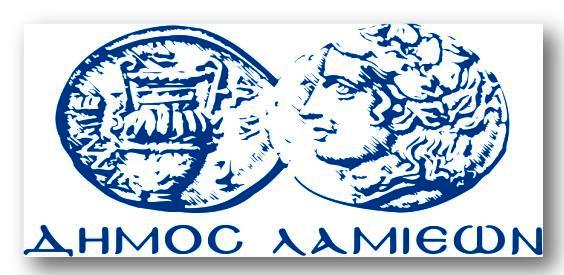 ΠΡΟΣ: ΜΜΕΔΗΜΟΣ ΛΑΜΙΕΩΝΓραφείου Τύπου& ΕπικοινωνίαςΛαμία, 19/2/2016